FORMULAIRE DE PRE-INSCRIPTION A retourner par mail à formation.continue@chru-nancy.fr 
au plus tard le 15 septembre 2023, validé par :le représentant de l’établissement (personnel GHT et EREGE)l’encadrement (personnel CHRU de Nancy)Cycle de sensibilisation en éthique clinique :  Dignité humaine, obstination déraisonnable et fin de vie  Journée de formation organisée par le Comité d’Éthique du CHRU de Nancy 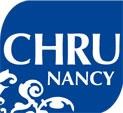 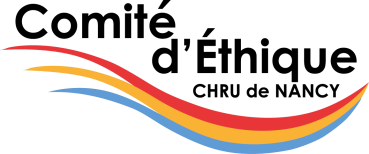 Le participantLe participantLe participantNOM Prénom Matricule (professionnels CHRU Nancy)Téléphone Adresse mél Fonction / Discipline Numéro RPPS ou ADELI si vous sollicitez le DPCPersonnel médicalOui   Non Oui   Non Appartenance à une structure de réflexion Éthique  Oui   Laquelle : _________________________________ Non Oui   Laquelle : _________________________________ Non L’établissement employeur (professionnels GHT et EREGE):L’établissement employeur (professionnels GHT et EREGE):L’établissement employeur (professionnels GHT et EREGE):Nom de la structureNom et qualité du représentantAdresse Contact pour l’envoi des conventions de formation et convocations Nom :Adresse mél :Nom :Adresse mél :Votre participation (déjeuner inclus): (Coût par journée : 80 euros -) Votre participation (déjeuner inclus): (Coût par journée : 80 euros -) Votre participation (déjeuner inclus): (Coût par journée : 80 euros -) Mardi 10 octobre 2023de 9h30 à 17H00 (tout public CHRU Nancy ; GHT ; EREGE)  Amphithéâtre LEPOIRE Bâtiment de Neurologie Hôpital CentralOUI   NON OUI   NON Mardi 17 octobre 2023(tout public GHT et CHRU Nancy) de 9h30 à 16h30Hôpitaux de Brabois - Bâtiment Philippe Canton –Niveau 2 - Salle d’enseignement n°2OUI   NON  OUI   NON  Validation Validation Validation Signature du responsable de l’agentSignature et cachet du responsable de l’établissement